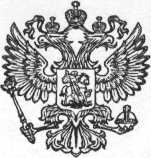 Российская ФедерацияБрянская областьКлимовский районНовоюрковичская сельская администрация ПОСТАНОВЛЕНИЕот «  » июня 2021 г.	№ О закрытии мест захороненияна территории Новоюрковичскогосельского поселенияВ связи с отсутствием свободных земельных участков для захоронения на территории муниципальных общественных кладбищ поселков: Зеленый Гай, Зеленый Кут, Круча и нарушением содержания и благоустройства могил, на основании Федерального закона от 12.01.1996г. №  8-ФЗ «О погребении и похоронном деле» и решения Новоюрковичского сельского Совета народных депутатов от 09.01.2017 № 3-111 № «Об утверждении положения «Об организации ритуальных услуг, погребения, похоронного дела и содержания кладбищ на территории муниципального образования «Новоюрковичское сельское поселение» Климовского района Брянской области»ПОСТАНОВЛЯЮ:Закрыть кладбища для новых захоронений поселков: Зеленый Гай, Зеленый Кут, Круча.Разрешить новые захоронения на кладбищах (в исключиельных случаях) в соответсвтвии с правилами захоронения на родовых участках и родовых могилах, в свободные места захоронений  в границах родственных оград.Настоящее постановление разместить на официальном сайте Новоюрковичской сельской администрации Климовского района   Брянской области в сети «Интернет» http: urkovichi.ru 4. Контроль за исполнением настоящего постановления оставляю за собой.Глава Новоюрковичской сельской администрации: 	                                                                            Н.П. Прокопенко